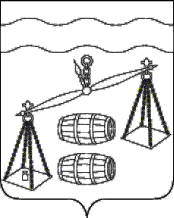 Администрация сельского поселения 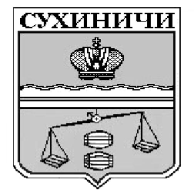 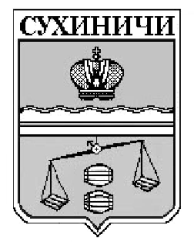 «Село Дабужа»Калужская областьП О С Т А Н О В Л Е Н И ЕРуководствуясь Федеральным законом от 06.10.2003 N 131-ФЗ "Об общих принципах организации местного самоуправления в Российской Федерации", руководствуясь Уставом сельского поселения «Село Дабужа», администрация сельского поселения «Село Дабужа» ПОСТАНОВЛЯЕТ:    1.Признать утратившими силу следующие постановления администрации сельского поселения «Село Дабужа»:  1.1. постановление администрации сельского поселения «Село Дабужа» от 15.12.2020 № 50 « Об утверждении Порядка и условий заключения соглашений о защите и поощрении капиталовложений со стороны сельского поселения «Село Дабужа»;1.2. постановление администрации сельского поселения «Село Дабужа» от 12.05.2021 № 16 «О внесении изменений и дополнений в  постановление администрации сельского поселения «Село Дабужа» от 15.12.2020 № 50 « Об утверждении Порядка и условий заключения соглашений о защите и поощрении капиталовложений со стороны сельского поселения «Село Дабужа».    2. Данное постановление вступает в силу после его обнародования.    3. Контроль за исполнением настоящего постановления оставляю за собой.Глава администрацииСП «Село Дабужа»                                                      В.В. Буренко                  от 20.12.2023г                      №  45О признании утратившими силупостановления администрации СП «Село Дабужа»О признании утратившими силупостановления администрации СП «Село Дабужа»